PHÒNG GD&ĐT VĨNH THUẬN       CỘNG HÒA XÃ HỘI CHỦ NGHĨA VIỆT NAMTRƯỜNG THCS THỊ TRẤN 	          	         Độc lập – Tự do – Hạnh phúc        Số: 58/QĐ-THCS                    TT.Vĩnh Thuận, ngày 12 tháng 03 năm 2024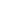 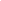 QUYẾT ĐỊNHVề việc thành lập Ban tổ chức cuộc thi “Đấu trườngVioEdu” cấp huyện tại trường THCS Thị Trấn. Năm học 2023- 2024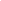 HIỆU TRƯỞNG TRƯỜNG THCS THỊ TRẤNCăn cứ vào Kế hoạch tổ chức vòng chung kết cấp huyện sân chơi “Đấu trường VioEdu” dành cho học sinh Tiểu học và THCS trên địa bàn tỉnh Kiên Giang năm học 2023-2024 ngày 28/02/2024 của Hệ thống GD trực tuyến VIOEDU.Căn cứ vào Thông báo tổ chức vòng chung kết cấp huyện/Thị xã/Thành phố sân chơi “Đấu trường VioEdu” dành cho học sinh Tiểu học và THCS trên địa bàn tỉnh Kiên Giang năm học 2023-2024 ngày 04/03/2024 của Hệ thống GD trực tuyến VIOEDU.Căn cứ Kết quả học sinh đủ điều kiện tham gia thi cấp huyện sân chơi Đấu trường VIOEDU;		Xét đề nghị của bộ phận Chuyên môn và tình hình thực tế tại đơn vị.QUYẾT ĐỊNH:	Điều 1. Thành lập Ban tổ chức cuộc thi “Đấu trường VioEdu” cấp huyện, năm học 2023-2024, thành phần gồm các ông, bà có tên sau:Ông Nguyễn Thanh Phong, Hiệu trưởng, Trưởng ban;Ông Trương Văn Nới, Phó Hiệu trưởng, Phó Trưởng ban;Ông Nguyễn Văn Dũng, tổ trưởng, thành viên;Ông Trần Đình Duy, giáo viên, thành viên;Ông Phạm Thị Tú Mi, nhân viên, giám sát;		Điều 2. Ban Tổ chức có nhiệm vụ sau :		- Thực hiện kế hoạch tổ chức cuộc thi Đấu trường VioEdu cấp huyện tại trường;		- Thông báo cụ thể vòng điều kiện, danh sách, lịch thi đến toàn thể thí sinh;		- Phân công thành viên coi thi; quay Video, hoàn thành Biên bản thi gửi về trên theo quy định. 			- Ban tổ chức tự giải tán sau khi hoàn thành nhiệm vụ.	Điều 3. Các ông, bà có tên như điều 1 chịu trách nhiệm thi hành quyết định này.	Quyết định này có hiệu lực từ ngày ký ./.DANH SÁCHthí sinh đủ điều kiện tham gia dự thi VIOEDU cấp huyện năm học 2023-2024.Danh sách trên có 07 thí sinh.Nơi nhận:- Như điều 3/QĐ (thực hiện);- Lưu: VT.HIỆU TRƯỞNGSTTID (Mã tài khoản)Tài khoảnHọ và Tên (Tên đầy đủ Tiếng Việt có dấu)Ngày sinhLớpVòng hoàn thành1sungocnhanthcsthitranSử Ngọc Nhân08/10/20126a6Huyện2nguyensuhoaiphucNguyễn Sử Hoài Phúc10/05/20117b1Huyện3tranthihuynhanh6a1Trần Thị Quỳnh Anh28/11/20117b1Huyện4dtdtdtdjLê Phương Vy24/05/20117B7Huyện5tt1211-0133Lê Bảo Ngọc19/05/20108C1Huyện6mainhan2903Mai Trí Nhân29/03/20108C1Huyện7tt1211-0114Lưu Tuấn Anh28/03/20099c3Huyện